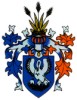 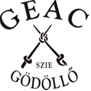 Gödöllői Egyetemi Atlétikai Club Vívószakosztály2103 Gödöllő, Páter K. u. 1. The Fencing Section of GEAChas the pleasure of inviting you in the season of 2013/2014 to the Gödöllő International Veteran Competition.  The competition is organised for fencers above 40 in men’s sabre and women’s sabre. We kindly ask all competitors to wear clean and valid fencing equipment.Fencing suit 350N or 800N (FIE) with under plastron, mask 350N or 1600N (FIE),  all types of blades are allowed.The organisers take the responsibility only for the objects given to the organisers.Budapest, 22 April 2014Csaba GémesiSection leaderDirections to the GEAC Fencing Hall:On google Maps you can find it under this link: https://www.google.com/maps/search/p%C3%A1ter+k%C3%A1roly+u.+1/@47.5958995,19.3602508,16z/data=!4m5!2m4!3m3!1zcMOhdGVyIGvDoXJvbHkgdS4gMQ!2zR8O2ZMO2bGzFkSwgTWFneWFyb3JzesOhZw!3s0x4741c9171f68656b:0x400c4290c1e1a00You have to take the main entrance, which is in the old building, opposite the bronz statue of Prince Kalman. Then you have to follow the signs,  ask the porter or give me a call (Laszlo: +36 30 687 9181). 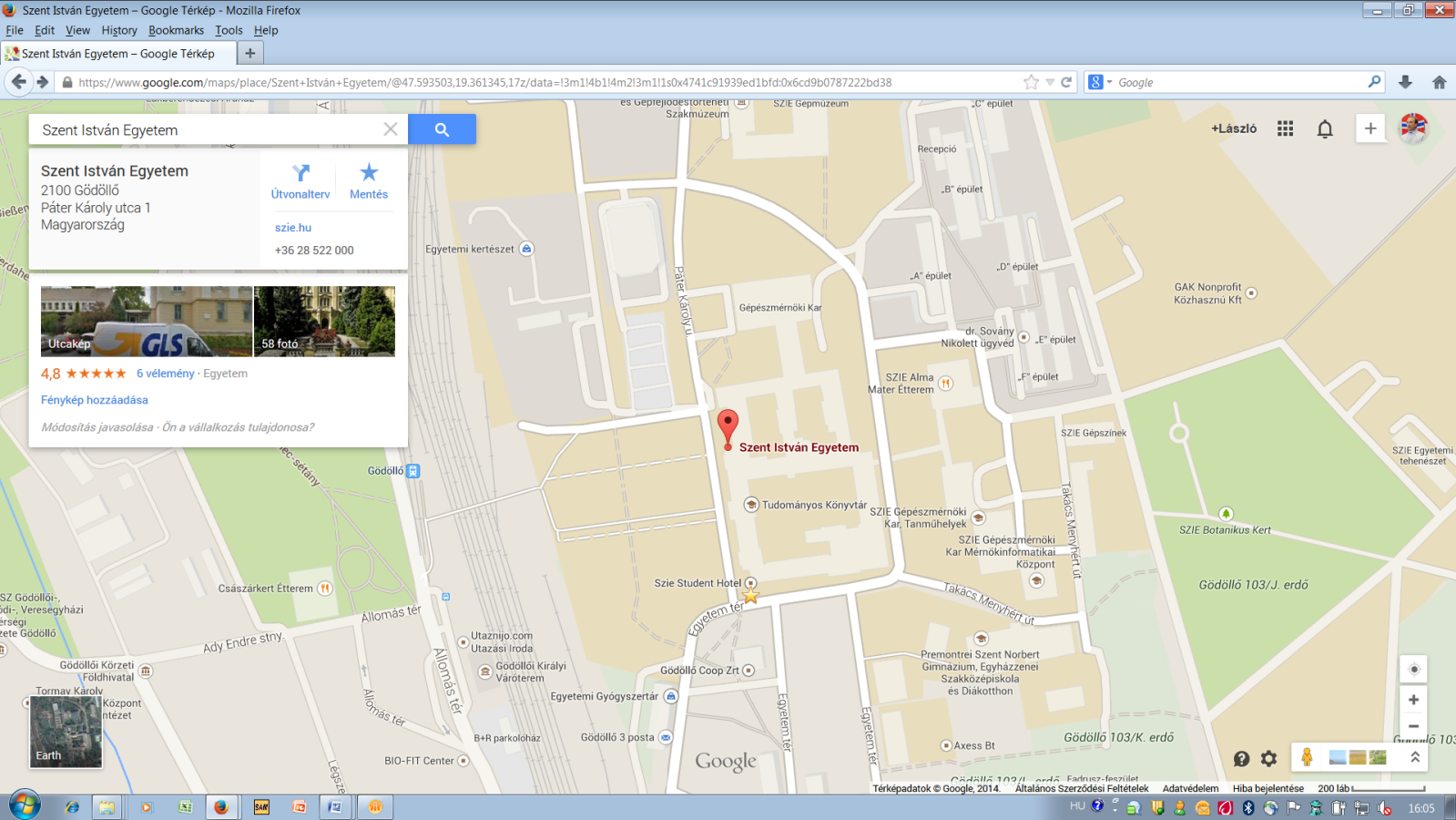 Location:GEAC Fencing Hall Gödöllő, Szent István Egyetem (SZIE) 2103, Páter Károly u. 1.It is located in the main buiding of the SZIE University, please see the attached mapDate:10 May 2014, Saturday11:00 – male and female sabreParticipation:All fencers born before 01 January 1975.Categories:Registration:40 + all fencers born between 1974 – 196550 +  all fencers born between1964 – 195560 +  all fencers born between1954 – 194570 +  all fencers born between 1944 – 1935Pre registration deadline: 8 May 2014Please send the registration to Laszlo Takacsy to the following e-mail address: takacsyl@gmail.com. On site registration is also possible. Check-in (on site registration):No later than 30 minutes prior to the start of the tournament at the DT.Medical certificate or medical liability statement on spot is obligatory.Registration fee:10 EUR / person / eventFormat of the tournament:According to the number of entries, the DT will define the format.Others:Emergency call:Organisers provide the referees.Finalists (1-3) receive medal prizesIn case of emergency, please call Laszlo Takacsy: +36 30 687 9181.Accomodation:Please ask the organisers for local accomodation info. 